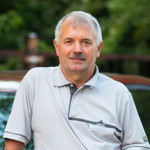 Помякшев Александр КонстантиновичПомякшев Александр КонстантиновичЖелаемая должность:Директор элеватора, зам. Директора элеватора по производству, начальник элеватораЗарплата:От 60 000 руб. в месяцТип работы:полный рабочий деньМесто работы:на территории работодателяФ.И.О.:Помякшев Александр КонстантиновичТелефон:+7 (920) 265-27-99 (с 10:00 до 20:00)Электронная почта:shubin115@mail.ruЛичная информацияЛичная информацияГород проживания:пгт. Коренево, Курская область(готов переехать в другой город)Образование:ВысшееДата рождения:23 мая 1960 г. (55 лет)Пол:мужскойСемейное положение:ЖенатГражданство:РоссияОпыт работыОпыт работыПериод работы:      Должность:Должностные обязанности:С октября 2014г, по настоящее время (1,5года)Начальник элеватора на Кореневском заводе по производству солода (ООО «Авангард-Агро-Курск»)Управление элеватором мощностью 100 тысяч тонн. Организация безопасной работы сотрудников элеватора. Организация процессов приемки, очистки, сушки, хранения и отгрузки зерна.
Достижения: улучшение планирования производственных процессов, снижение производственных потерь,повышение уровня промышленной и пожарной безопасности.С января 2014 года по апрель 2014 (3,5 месяца)Должность:Руководитель участка технической поддержки пивоваренного производстваВ организации:ОАО САНИнбев, г.ПермьДолжностные обязанности:СтажировкаПериод работы:С октября 1995 по декабрь 2013 года (18 лет и 2 месяца)Должность:Менеджер солодовенного производства (Полная занятость)В организации:ОАО САНИнбев, г.ПермьДолжностные обязанности:Управление солодовенным производством мощностью 17 тыс т/год, включая управление процессами приемки и хранения зернопродуктов на элеваторе мощностью 10 тыс тонн, выполнение бюджета производства.Основные достижения:9 лет работы производства без травм и аварий; качество производства солода мирового уровня, реконструкция производства с ростом мощности на 70% от проектной; минимальная текучесть персоналаПериод работы:С октября 1994 по сентябрь 1995 года (11 месяцев)Должность:Начальник элеваторного участка (Полная занятость)В организации:ОАО САНИнбев, г.ПермьДолжностные обязанности:Организация приемки, хранения, отгрузки и учета зернопродуктов. Обеспечение безопасного произвостводства.Основное достижение: оптимизация размещения зернопродуктов и затрат электроэнергииПериод работы:С августа 1993 по сентябрь 1994 года (1 год и 1 месяц)Должность:Руководитель смены солодовенного цеха (Полная занятость)В организации:ОАО САНИнбев, г.ПермьДолжностные обязанности:Управление персоналом смены, управление процессами производства солода на всех стадиях.основные достижения: освоение основ технологии, выполнение сменных заданийПериод работы:С апреля 1984 по август 1993 года (9 лет и 4 месяца)Должность:Старший мастер производственного участка (Полная занятость)В организации:ОАО "Велта", г.ПермьДолжностные обязанности:Управление персоналом сборочного производственного участка численностью от 80-ти до 110-ти сотрудников;основные достижения: регулярное выполнение плановых заданий; квалификация - мастер 3-го класса; автор многих рационализаторских предложенийОбразованиеОбразованиеУчебное заведение:Пензенский политехнический институт Дата окончания:1984 годУровень образования:ВысшееФакультет:ПриборостроительныйСпециальность:Приборные устройстваФорма обучения:Дневная/ОчнаяИностранные языкиИностранные языкиАнглийский: БазовыйДополнительная информацияДополнительная информацияНаличие водительских прав: Категория BГотовность к командировкам: готовРекомендации и ссылки:Богачёв Станислав Валентинович, гл.технолог Кореневского завода по производству cолода,  ОАО"Авангард-Агро-Курск"Ключевые навыки и достижения:Уверенный пользователь ПК, знание основных офисных программДополнительные сведения:Умение руководить коллективом и организовывать рабочий процесс, умение работать в команде, целеустремлённость, ответственность, порядочность, стрессоустойчивость, внимательность._________________________________________________________________ _________________________________________________________________ Резюме №Опубликовано: Ссылка на резюме: http://www.superjob.ru/resume/cv-25933504.html